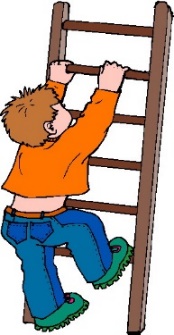 SAVIUGDOS IR IŠGYVENIMO STOVYKLAUnikalios gamtos apsuptyje, Veprių aplynikėse, meteoritinio kraterio vietoje, yra įsikūrusi kaimo turizmo sodyba „Ąžuolų giria“Sodybos šeimininkai kviečia įsikurti vaikus stovyklos metu, kuriems bus suteiktos puikios gyvenimo sąlygos:Stovyklautojai gyvens viename pastate, po 2-3 vaikus kambariuose;Kiekviename kambaryje yra atskiras dušas ir tualetas;Aptverta sodyba, rakinama teritorija;Vaikai bus maitinami 4-5 kartus per dieną;Maksimalus stovyklautojų skaičius 25vaikai.Vaikai išmoks kelti tikslus ir jų siekti per:Savęs pažinimą;Aktyvų sportą;Išgyvenimo užsiėmimus;Kūrybines užduotis;Edukacijas: žygis į istorinį kraterį; pažintis su menais per praktinius užsiėmimus;Stovykloje vaikai:Pažins save, atskleisdami savo talentus;Mokysisi bendravimo, bendradarbiavimo bei komandinio darbo;Mokysis kaip išvengti patyčių; Kaip pasakyti NE žalingiems įpročiams;Mokysis atminties lavinimo;Kaip elgtis ekstremaliose išgyvenimo situacijose;Lavins kūrybingumo bei artistiskumo įgūdžius; Mokysis susirasti draugų ir konstruktyviai spręsti konfliktines situacijas; Mokysis pagarbos vyresniems žmonėms ir gamtai;Mokysis savigynos pagal žmogaus įgimtus refleksus.